请考生登录广东省自学考试管理系统打印信息简表，自学考试管理系统网址：https://www.eeagd.edu.cn/selfec/，具体操作如下。请登录自学考试管理系统，进入考生入口，打印信息简表。具体步骤如下：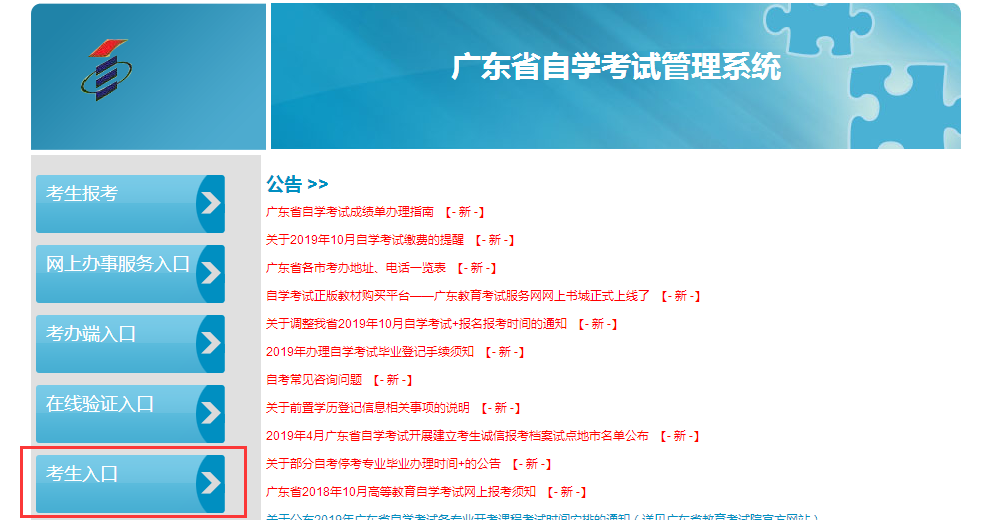 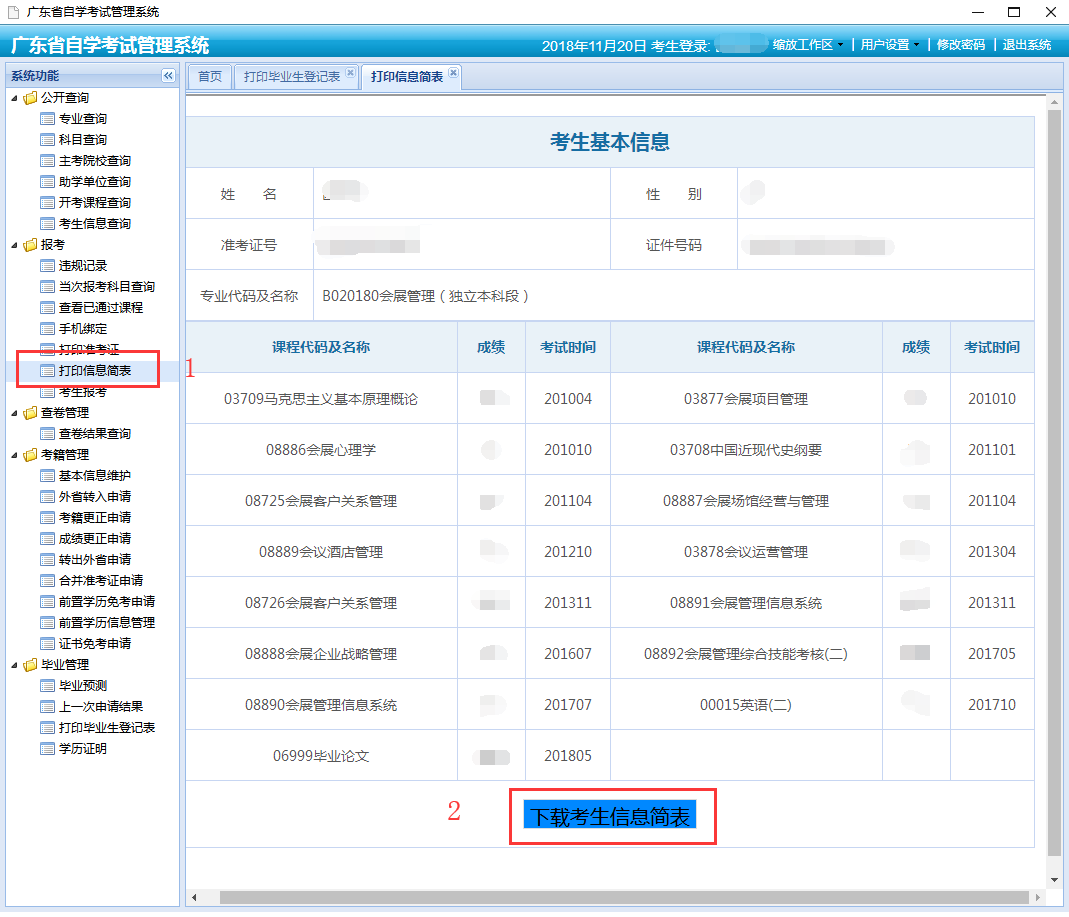 